Тема: «Попугай»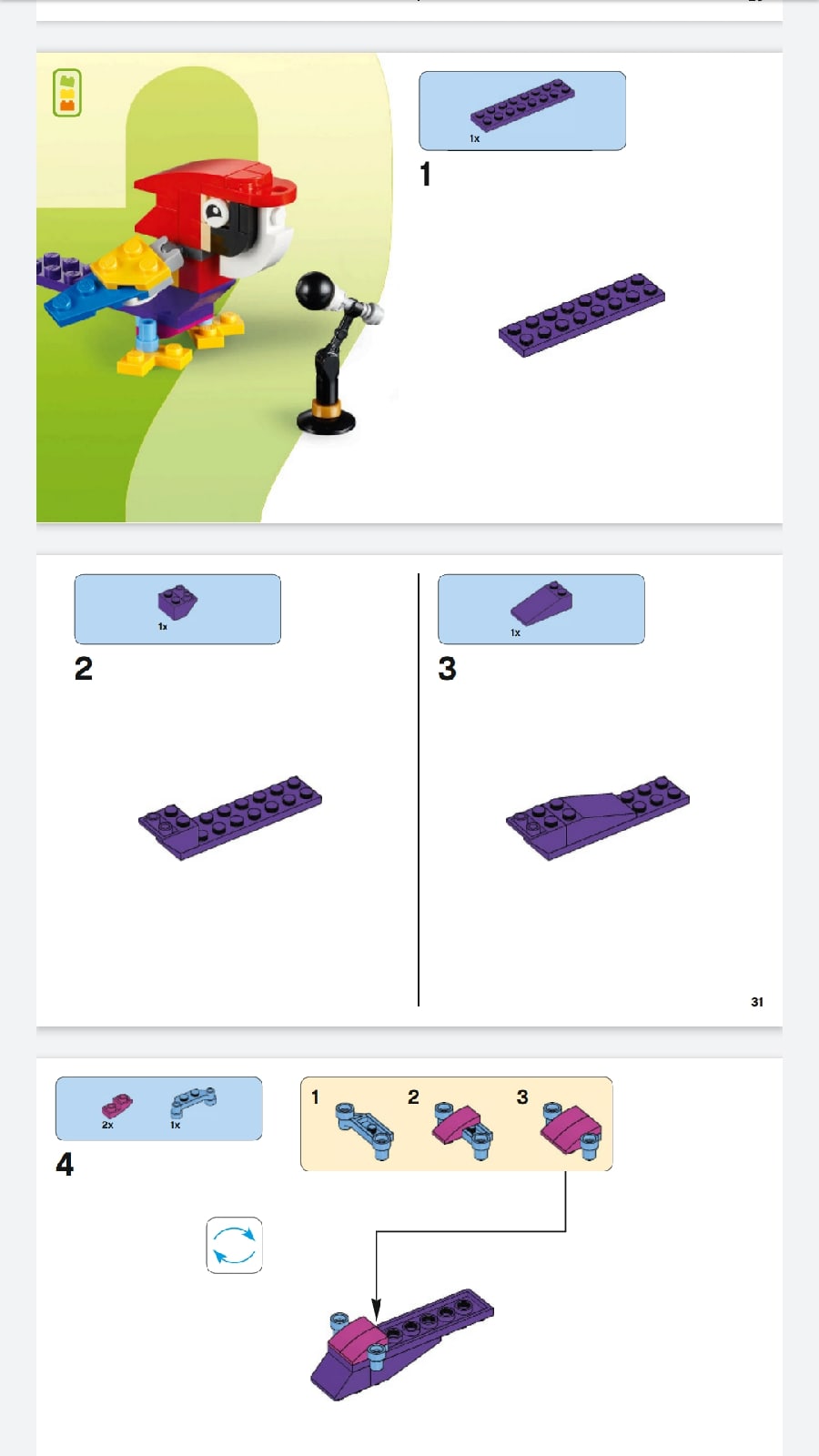 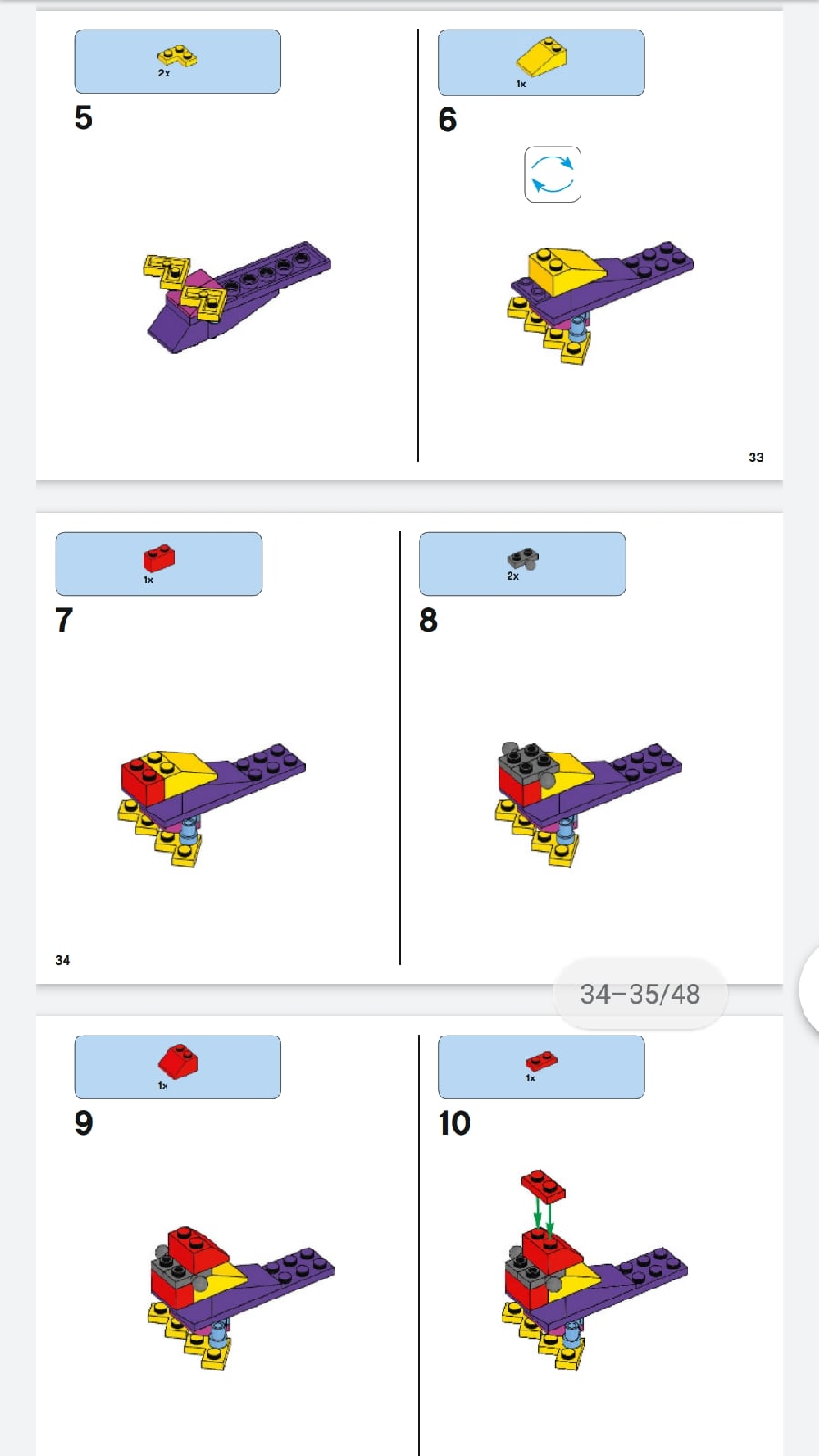 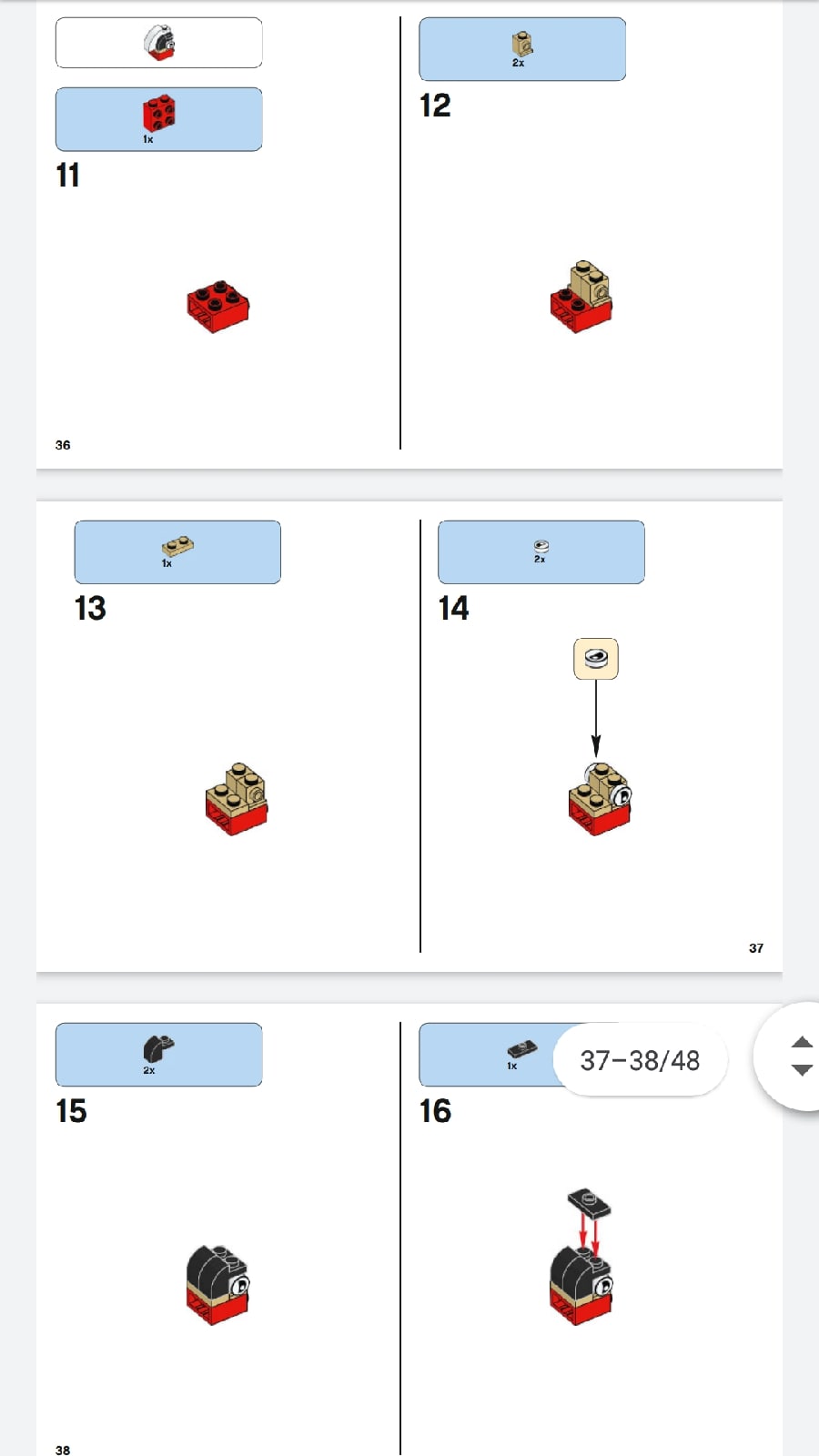 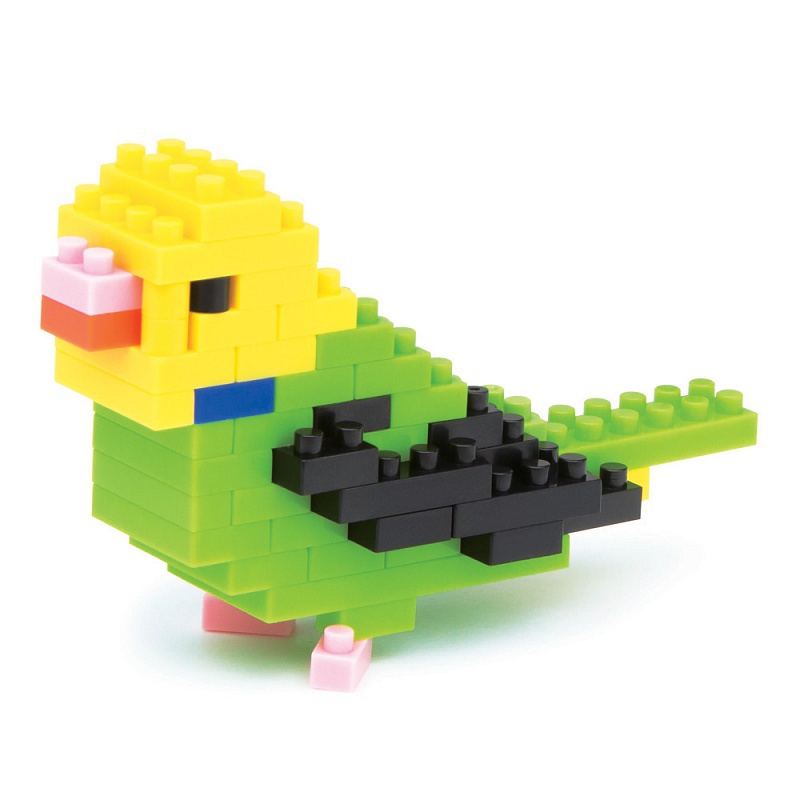 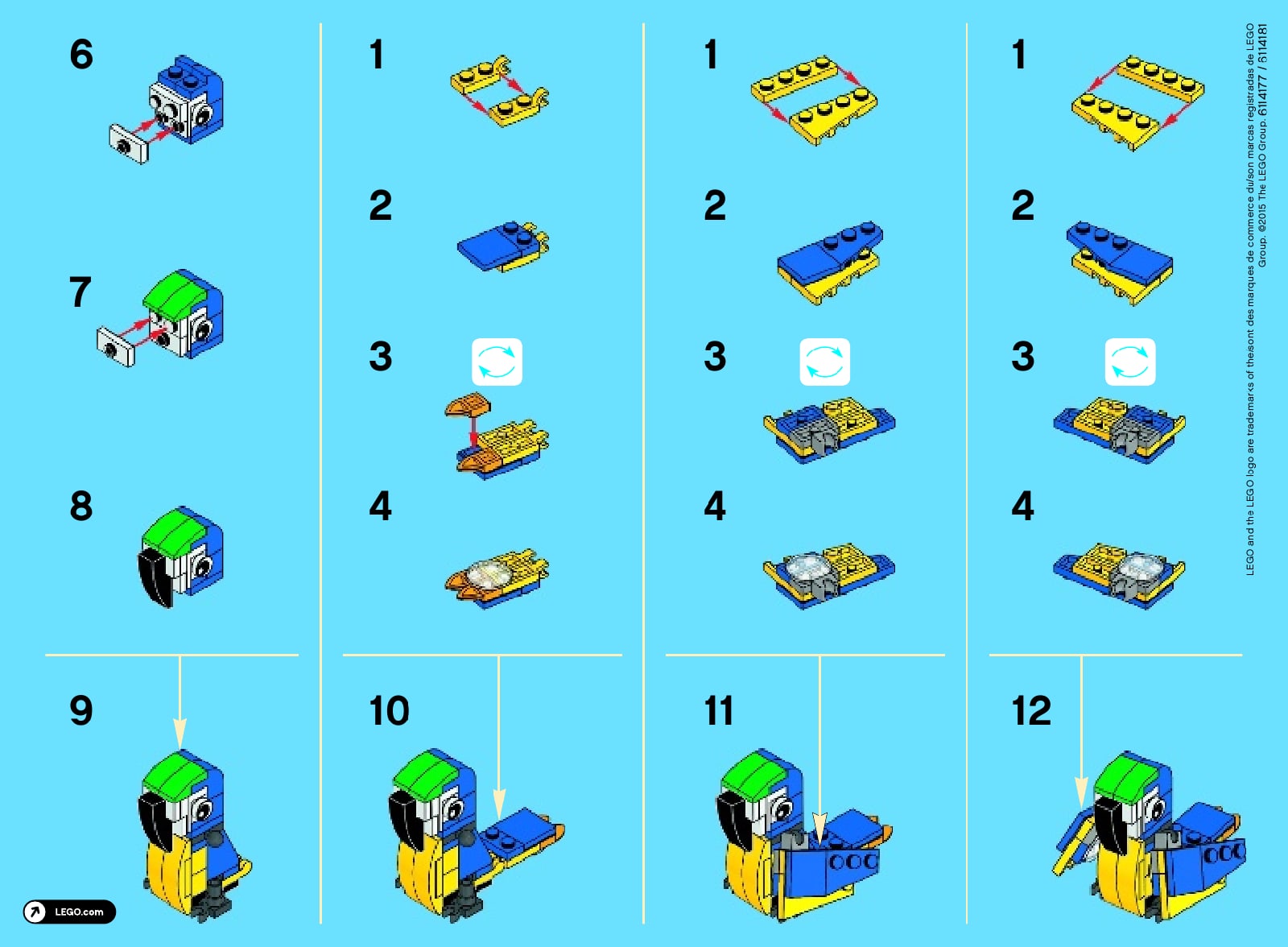 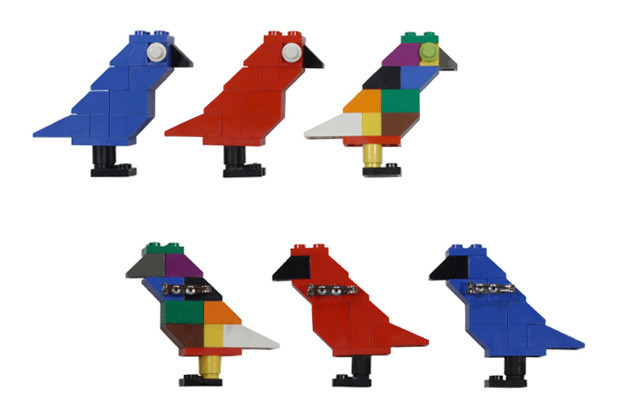 Тема «Робот»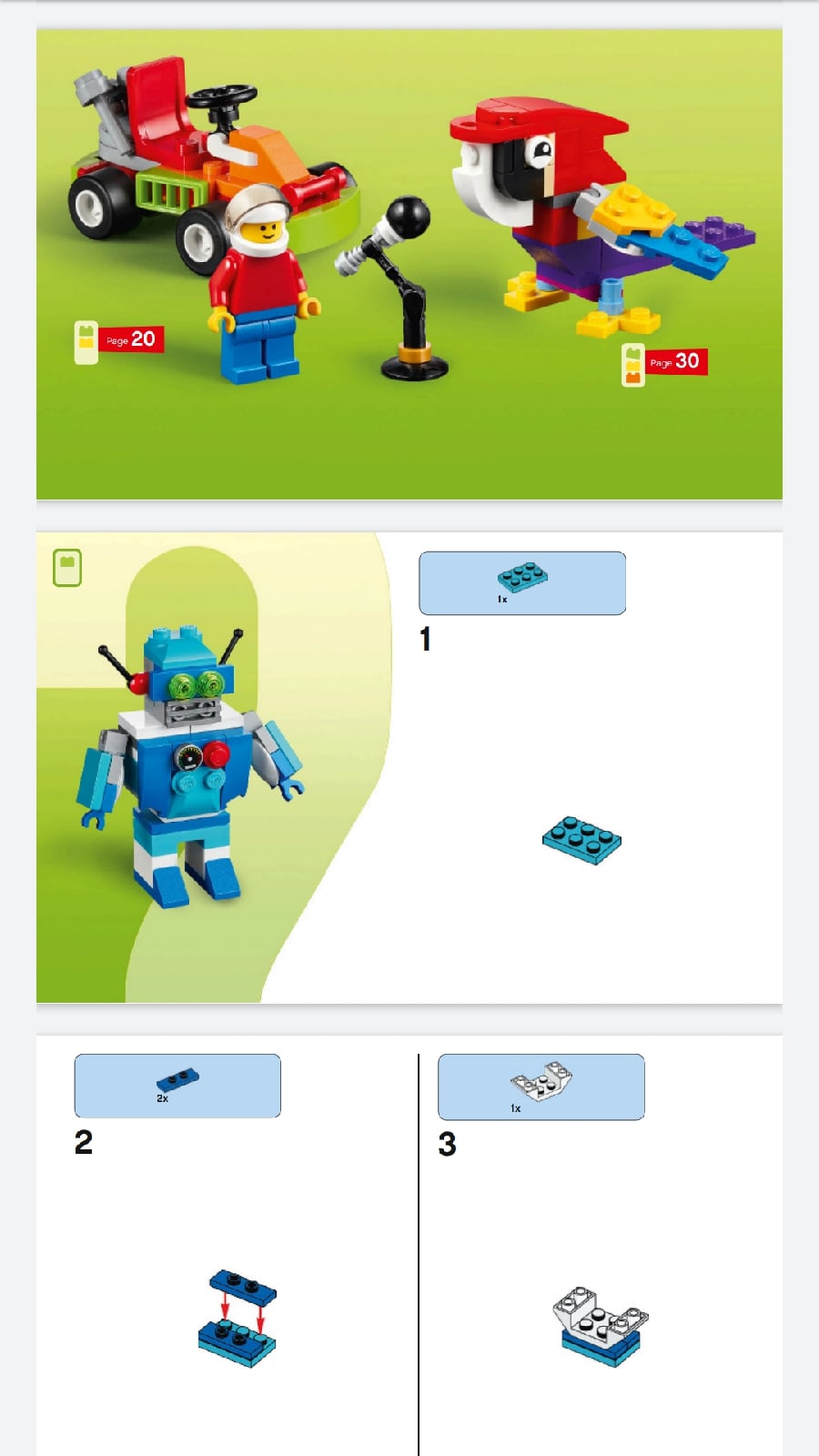 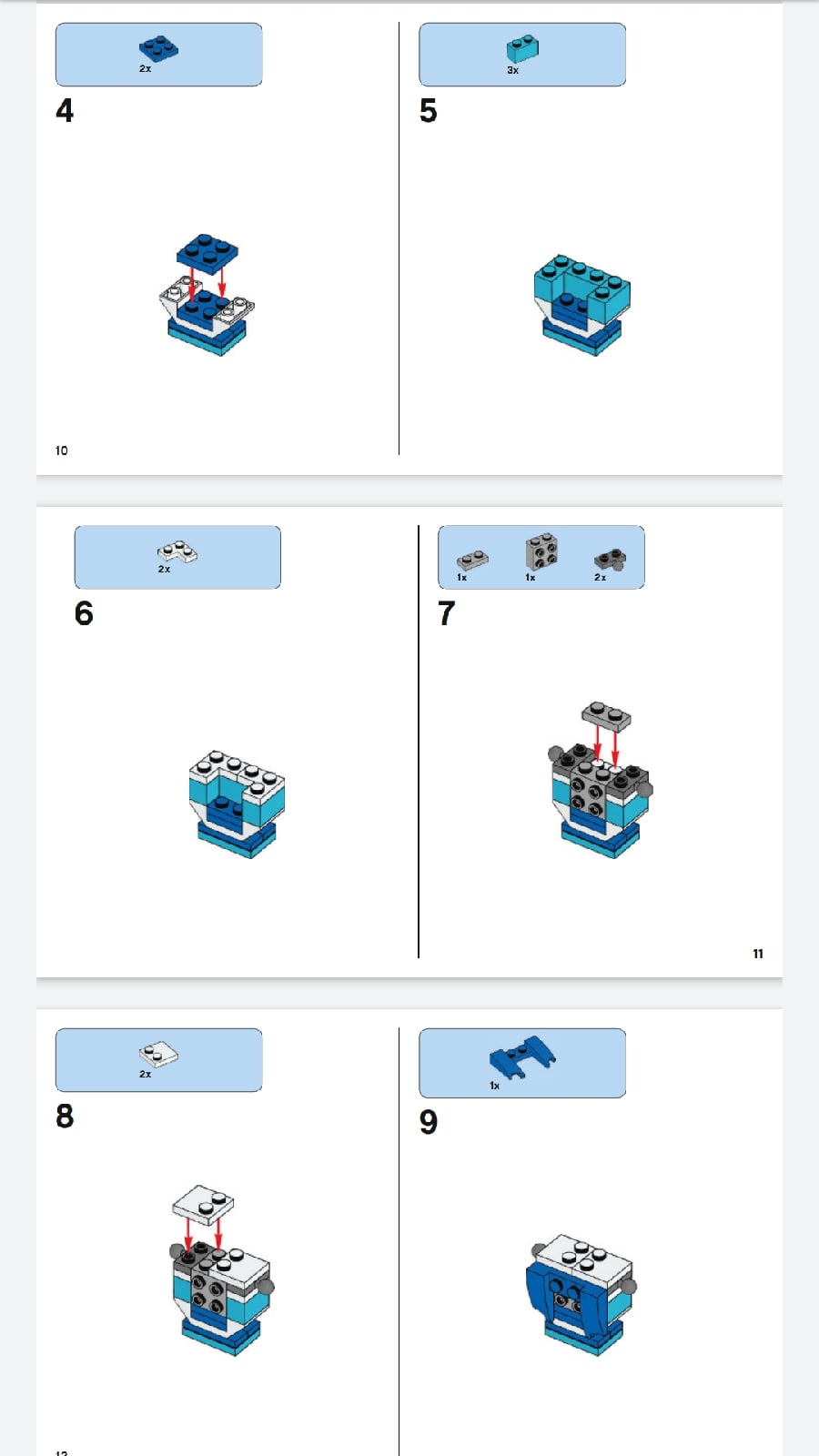 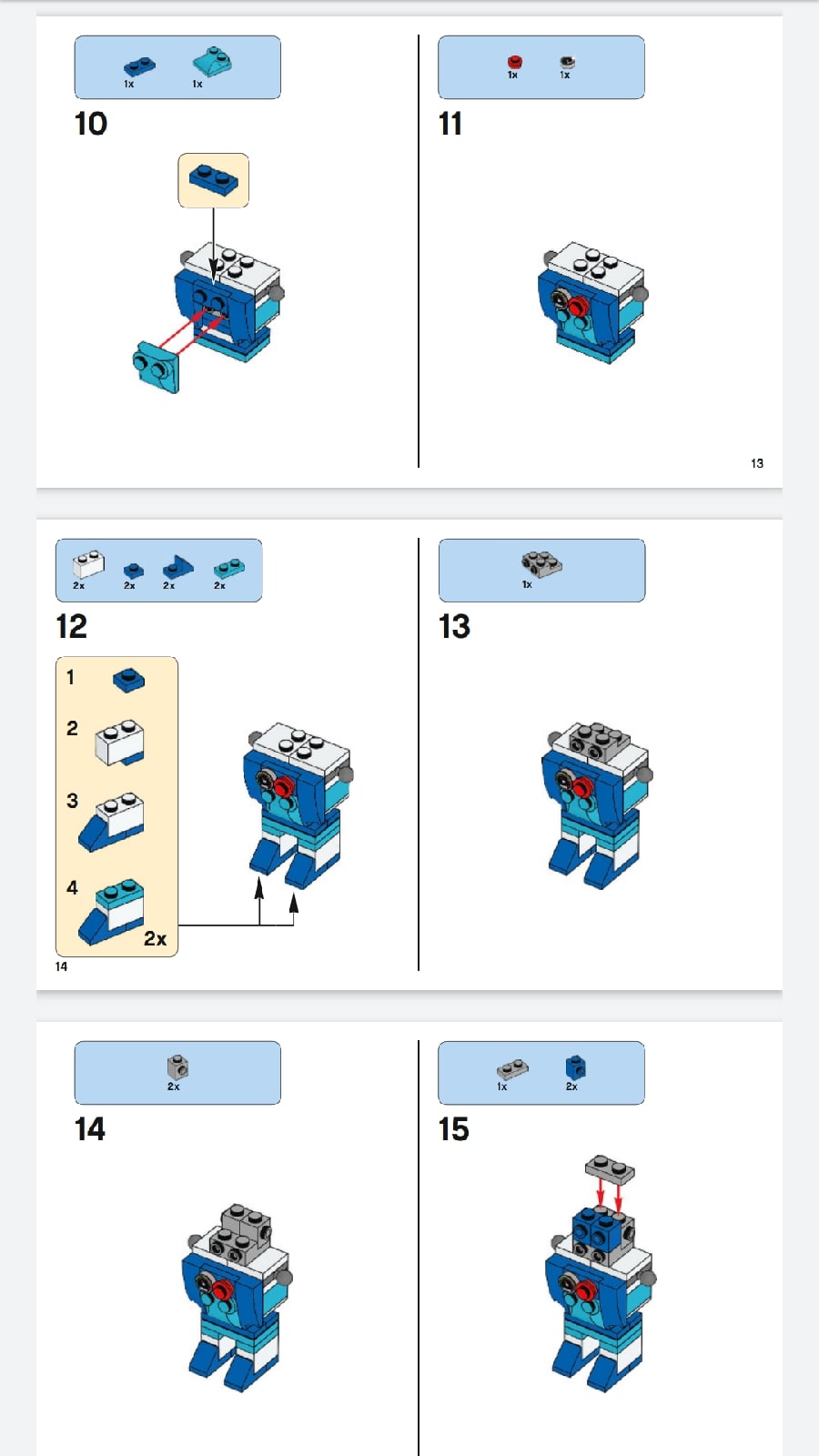 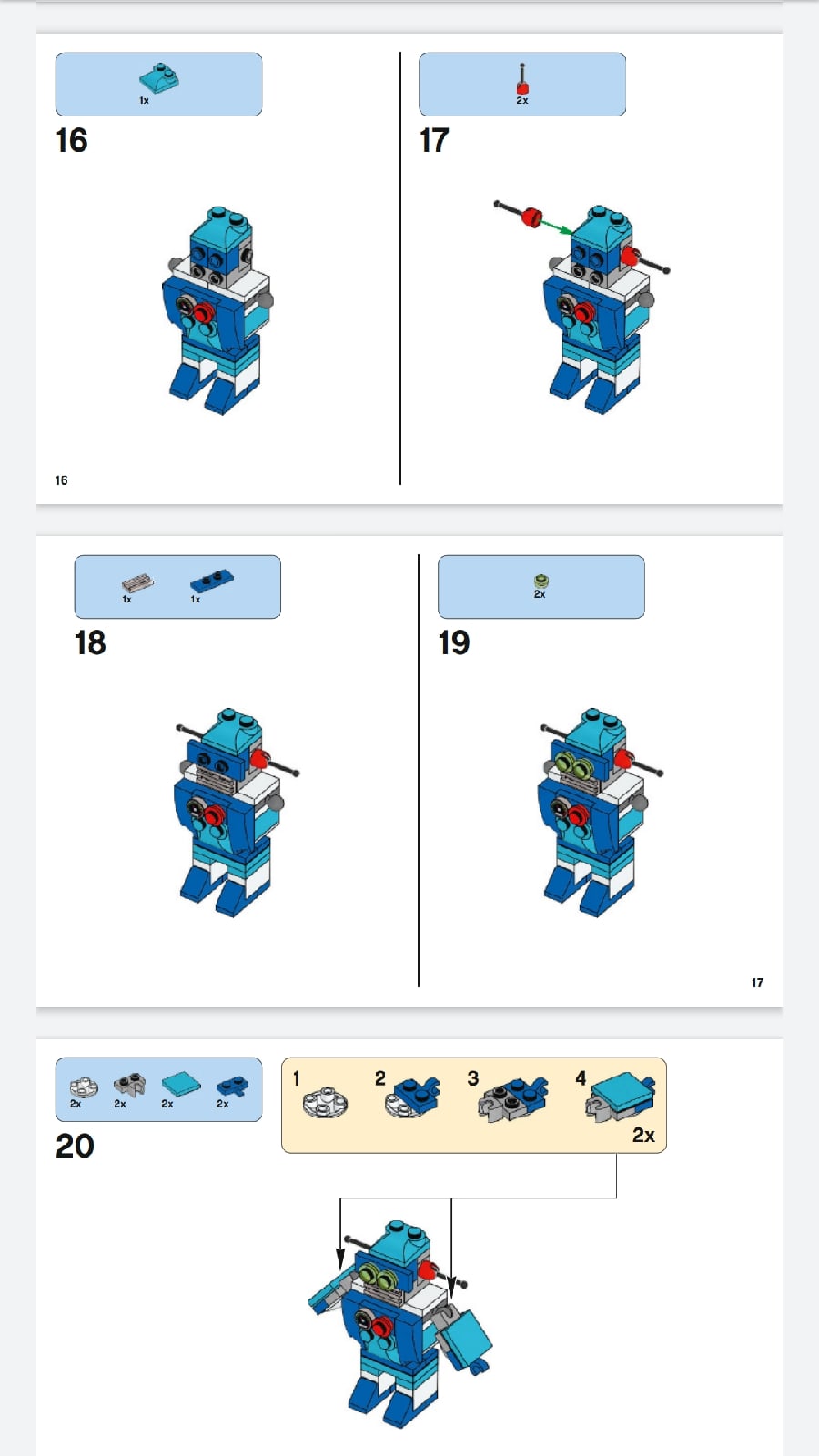 